ABC ESSENTIALS - Email Template to TeamsA SALESFORCE APP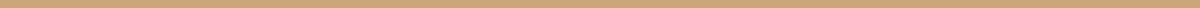 Hello Team, We are excited to implement a new Salesforce application, ABC Essentials,  a simple daily tracker of wellness achievements.  You will log and grade how you did on the 5 set metrics. There will be leaderboards located in the dashboard and weekly prizes for top performers. How do I win? Open the app daily and give yourself a grade for each wellness activity: A, B, C, Not TodayA - Crushed it. I am (A)mazing. B - Solid performance. I could do a little (B)etter but I can't be perfect every day.C - (C)rap, today wasn't my best. It's not for lack of desire. I will do better.Not Today - Not me, not today. Tomorrow's a new day.The letters correlate to a points system: A = 4 points, B = 3 points, C = 2 points, Not Today = 1 point (YES, participation points!) View your progress, and compare it with others on the leaderboard located in your dashboard. Winners at the end of the week will get rewarded by HR. Be prepared to back up those perfect scores.